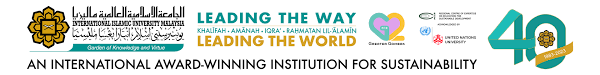 OFFICE OF THE DEPUTY DEAN ACADEMIC AND INTERNATIONALISATION (ODDAI) CENTRE FOR FOUNDATION STUDIESATTENTION: TO LAWS STUDENTS EXPECTED TO GRADUATE IN SEMESTER 3, 2021/2022 Assalamualaikum w.b.t., Dear all Laws students, Kindly be informed that the Department of Laws will be organizing Kulliyyah Briefing session. The details of the program as below:Date/Day	: 13 June 2022/Monday Time		: 10.00 am – 1.00 pm Venue		: Lecture Hall 1, Al-Jurjani Your attendance is COMPULSORY.We look forward for your attendance to the Briefing Session.For any enquiry pertaining to the arrangement of programs/session, kindly contact your respective departments/HOD of Departments at CFS for further deliberation. Thank you and all the best for the session.